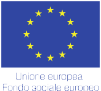 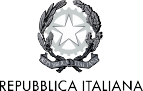 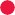 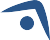 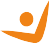 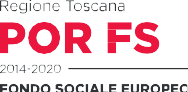 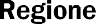 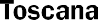 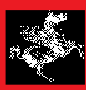 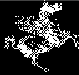 Anno ………….	DOMANDA DI ISCRIZIONE	REGIONE TOSCANA(SCRIVERE IN STAMPATELLO)A cura dell’Ente Attuatore	Ammesso inizio   1.	Non ammesso inizio   2.	Ammesso dopo l’inizio 3.TITOLO DELL’INTERVENTO…………………………………………..………………………………...……….. MATRICOLA ENTE ATTUATORE……….………………………………………………………l… sottoscritto/a…………………………………………………………………………………………………………...…..nato/a il giornomese	annoa...……………………………………..………….(…..) Stato…………………………………….. codice fiscale Comune	prov.CONSAPEVOLE DELLE RESPONSABILITÀ E DELLE PENE STABILITE DALLA LEGGE PER FALSE ATTESTAZIONI E MENDACI DICHIARAZIONI, SOTTO LA SUA PERSONALE RESPONSABILITÀ (ARTT. 48-76 D.P.R. 28/12/2000, N°445)DICHIARA-  di essere di sesso	– di avere cittadinanza: …………………………………………di risiedere in via/piazza……………………………………………………….n…… comune………………………………………… C.A.P…………….provincia …….telefono / cellulare / e-mail……………………………………………………...efisso	numero(se la residenza è diversa dal domicilio)di essere domiciliato in via/piazza……………………………………………………….n…… comune………………….…………… C.A.P………..……provincia……telefono /prefisso	numerodi far parte del seguente gruppo vulnerabilePersone disabiliMigranti e i partecipanti di origine stranieradi …………………………….giorno	mese	annodal 03.04.Appartenente a minoranze (comprese le comunità emarginate come i Rom) Altro tipo di vulnerabilità / le altre persone svantaggiate (persone inquadrabili- di essere nella seguente condizione occupazionale:in cerca di prima occupazione (chi non ha mai lavorato non studia e cercanei fenomeni di nuova povertà (leggi di settore), tossicodipendenti / ex tossicodipendenti, detenuti / ex-detenuti, vittima di violenza, di tratta e gravelavoro)compilare la sezione “A”sfruttamento)Senza dimora e colpito da esclusione abitativa Nessuna tipologia di vulnerabilità- di essere in possesso del titolo di studio di:Nessun titoloLicenza elementare/Attestato di valutazione finaleLicenza media /Avviamento professionaleTitolo di istruzione secondaria di II grado (scolastica o formazione professionale) che non permette l'accesso all'università (qualifica di istituto professionale, licenza di maestro d'arte, abilitazione all'insegnamento nella scuola materna, attestato di qualifica professionale e diploma professionale di Tecnico (iefp), Qualifica professionale regionale di I livello (post- obbligo, durata => 2 anni)04 Diploma di istruzione secondaria di II grado che permette l'accesso all'universitàQualifica professionale regionale post-diploma, certificato di specializzazione tecnica superiore (IFTS)Diploma di tecnico superiore (ITS)Laurea di I livello (triennale), diploma universitario, diploma accademico di I livello (AFAM)Laurea magistrale/specialistica di II livello, diploma di laurea del vecchio ordinamento (4-6 anni), diploma accademico di II livello (AFAM o di conservatorio, accademia di belle arti, accademia d'arte drammatica o di danza, ISIAE vecchio ordinamento)Titolo di dottore di ricerca- di avere frequentato e interrotto senza conseguireil titolo di studio, la scuola e la classe sotto indicate:occupato (anche chi ha occupazione saltuaria/atipica e chi è in C. I. G. ordinaria)compilare la sezione “B”disoccupato (chi ha perso il lavoro in mobilità e C.I.G. straordinaria)compilare la sezione “C”studente (chi frequenta un corso regolare di studi)Inattivo diverso da studente (casalinga/o, ritirato/a dal lavoro, inabile al lavoro, in o servizio civile, in altra condizione)SEZIONE “A” – IN CERCA DI PRIMA OCCUPAZIONESEZIONE “B” – OCCUPATO O IN C. I. G. ORDINARIADi essere occupato presso l’impresa o ente:Tipologia impresa: 1. Privata 2. Pubblica 3. P.A.Classe Dimensionale: 1. 1-9 2. 10 - 49 3. 50 - 249 4. 250 - 499 5. Oltre 500 Settore economico 		 denominazione		 via/piazza 	numero civico |_|_|_|località 	comune 	provincia        numero di telefono |_|_|_|_|/|_|_|_|_|_|_|_|di essere nella seguente condizione rispetto a:RAPPORTO DI LAVOROdi essere iscritto al Centro per l’impiego-Lavoro accessorio (voucher) – lavoro occasionale Co.co.co/co.co.pro (fino al 31.12.2015 salvo casi previsti da Legge)Lavoro a domicilio AutonomoAltro tipo di contrattoPOSIZIONE PROFESSIONALELavoro dipendentedirigentedirettivo - quadro impiegato o intermediooperaio, subalterno e assimilatiLavoro autonomoimprenditorelibero professionista lavoratore in proprio socio di cooperativa coadiuvante familiareSEZIONE “C” – DISOCCUPATO, IN MOBILITÀ O C.I.G. STRAORDINARIAdi essere disoccupato,	1.  da meno di 6 mesi	2. da 6 a 11 mesiin mobilità o C.I.G.:	3.  da 12 a 24 mesi	4. da oltre 24 mesi…l…sottoscritt.. dichiara infine di essere a conoscenza che l’accettazione della presente domanda è subordinata all’effettuazione del corso e al raggiungimento del numero di allievi previsto o, in caso di soprannumero, di essere oggetto di una selezione.   –  allegati n.	come richiesto dal bando di ammissione.Per i minori di 18 anni firma del genitore o di chi ne esercita la patria potestà	FIRMA DEL RICHIEDENTEDATA………………….	………………………………..Informativa della Regione Toscana agli interessati ai sensi del Regolamento UE n.679/2016 “Regolamento Generale sulla protezione dei dati”Ai sensi dell'articolo 13 del Reg. UE/679/2016 La informiamo che i suoi dati personali, che raccogliamo per le finalità di monitoraggio, comunicazione, controllo e archiviazione, previste dalla L.R. 32 del 26 luglio 2002 e sue successive modificazioni e dai Regolamenti Comunitari del Fondo Sociale Europeo, saranno trattati in modo lecito, corretto e trasparente.A tal fine le facciamo presente che:La Regione Toscana- Giunta regionale è il titolare del trattamento (dati di contatto: P.zza duomo 10 - 50122 Firenze); regionetoscana@postacert.toscana.it)Il conferimento dei Suoi dati, che saranno trattati dal personale autorizzato con modalità manuale e/o informatizzata, è obbligatorio e il loro mancato conferimento preclude la partecipazione alle attività.I dati raccolti non saranno oggetto di comunicazione a terzi, se non per obbligo di legge e non saranno oggetto di diffusione.I Suoi dati saranno conservati presso gli uffici del Responsabile del procedimento per il tempo necessario alla conclusione del procedimento stesso, saranno poi conservati agli atti in conformità alle norme sulla conservazione della documentazione amministrativa.Lei ha il diritto di accedere ai dati personali che La riguardano, di chiederne la rettifica, la limitazione o la cancellazione se incompleti, erronei o raccolti in violazione della legge, nonché di opporsi al loro trattamento per motivi legittimi rivolgendo le richieste al Responsabile della protezione dei dati (urp_dpo@regione.toscana.it).Può inoltre proporre reclamo al Garante per la protezione dei dati personali, seguendo le indicazioni riportate sul sito dell’Autorità di controllo (http://www.garanteprivacy.it/)Data……………..Firma per presa visione………………………….- di cercare lavoro:1.da meno di 6 mesi2.da 6 a 11 mesi3.da 12 a 24 mesi4.da oltre 24 mesi